              BOURSES D’ÉTUDES SUPÉRIEURES (édition 2018)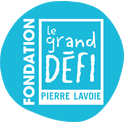 La Fondation du Grand défi Pierre Lavoie appuie financièrement des projets dont l’objectif est de contribuer à la recherche sur une maladie héréditaire orpheline. Elle a été créée dans le but d’offrir l’opportunité aux médecins, aux cliniciens, aux chercheurs et aux étudiants d’initier des travaux de recherche sur des maladies monogéniques alors que les possibilités de financement dans ce domaine sont parfois difficiles. En ce sens, la Fondation du Grand défi Pierre Lavoie sera sensible aux nouveaux projets, aux nouvelles idées et à la recherche démarrée par de nouveaux chercheurs. Dans ce contexte, la Fondation du Grand défi Pierre Lavoie appuie des étudiants inscrits dans un programme de deuxième et de troisième cycle dans une université québécoise dont le projet de recherche est relié à une maladie héréditaire orpheline.  Il sera permis aux étudiants qui reçoivent une bourse de la Fondation du Grand défi Pierre Lavoie de la cumuler avec d’autres bourses qu’ils auraient reçues d’un autre organisme subventionnaire. Il est également possible pour un étudiant soutenu par la Fondation du Grand défi Pierre Lavoie de soumettre son dossier pour une deuxième année à la maitrise et pour une troisième année au doctorat.Comment définir maladie héréditaire rare et orphelineUne maladie rare est une maladie qui a une prévalence faible dans la population. La définition la plus courante d'une maladie rare est la suivante: une maladie qui touche moins de 1 personne sur 2000 dans une population. Environ 7000 maladies rares ont été répertoriées à travers le monde. La grande majorité de celles-ci, soit environ 80%, sont d’origine génétique; elles sont parfois héréditaires ou parfois reliées à des anomalies chromosomiques. La plupart des maladies rares sont chroniques, progressives et mènent souvent au décès. Près de 75% de ces maladies touchent les enfants. Au Québec, le Regroupement québécois des maladies orphelines (www.rqmo.org) estime que près d’une personne sur 20 serait atteinte ou porteuse d’une maladie rare, donc près de 500 000 Québécois.On parle de maladie orpheline depuis le début des années 1980 aux États-Unis. Depuis quelques années en France et au Québec, on utilise également ce terme; il fait notamment référence à l’absence de traitement des maladies rares. Le terme maladie orpheline fait également référence au manque d'information sur la maladie, au retard dans le diagnostic, au peu d'information sur la prise en charge médicale, au fait qu’il existe peu ou pas de recherche et qu’il n’y a pas de traitement autre que le traitement des symptômes. Il existe donc peu de thérapies pour prolonger la vie ou améliorer la qualité de vie d’une personne atteinte d’une maladie rare. De façon générale, on peut dire que maladie rare est synonyme de maladie orpheline, car dû à leur rareté, les maladies rares sont peu adoptées par les chercheurs et l'industrie pharmaceutique. Elles sont également peu connues dans le milieu de la santé et dans la population en général. Valeur Six bourses de 7 500 $ à la maîtrise Trois bourses de 10 000 $ au doctorat Note : La Fondation du Grand défi Pierre Lavoie ne s’engage pas à remettre le nombre exact de bourses annoncé dans ce programme; elle pourrait en remettre en plus ou en moins, selon le nombre et la qualité des propositions reçues.La bourse de la Fondation du Grand défi Pierre Lavoie ne sera pas versée directement à l’étudiant, elle devra obligatoirement être versée à un organisme de bienfaisance enregistré au Canada, reconnu comme donataire au sens de la Loi de l’impôt sur le revenu (Canada), par exemple un hôpital, une université ou une fondation associée à l’une ou l’autre de ces institutions.AdmissibilitéÊtre étudiant inscrit à temps complet à un programme d’études de cycles supérieurs dans une université québécoiseÊtre citoyen canadienAvoir sa résidence principale au QuébecCritères de sélectionQualité scientifique et pertinence du projet de recherche Excellence du dossier académique Qualité de l’appréciation de trois répondantsIncidence sur les objectifs et les valeurs de la Fondation du Grand défi Pierre LavoieContribution à l’avancement des connaissances sur les maladies héréditaires orphelinesDocuments exigésFormulaire de demande de bourses d’études supérieuresRapport d’évaluation complété par trois répondants dont un provenant du directeur de recherche Curriculum vitae du candidat Relevé de notes officielLe présent formulaire doit être rempli à simple interligne en utilisant une police de 11 caractères au pouce. Le formulaire peut être présenté en anglais.Dépôt de la demande : 6 avril 2018Date de l’annonce : 1er octobre 2018La Fondation du Grand défi Pierre LavoieBourses d’études supérieuresIdentification du candidatNom						         	Prénom					Sexe :	Adresse complète					TéléphoneCourriel :						Citoyenneté :		Titre du projetIdentification du directeur de rechercheNom						         Prénom					Adresse complète				        TéléphoneProgramme d’étudesDiplôme postulé			Université/École		Faculté/département		Programme d’études		Fournir le numéro d’organisme de bienfaisance de l’Université, de l’Hôpital ou de la Fondation qui pourra recevoir votre bourse et vous la verser par la suite :Durée prévue du projet Approbation éthique s’il y a lieu (cochez la situation dans laquelle se trouve votre projet)Projet en cours et déjà approuvé par un comité d’éthique (joindre la preuve de l’approbation du comité d’éthique).Projet devant être soumis à un comité d’éthique. La bourse de la Fondation du Grand défi Pierre Lavoie sera versée après approbation par un comité d’éthique.DESCRIPTION DU PROJET DE RECHERCHE (deux pages) Résumé du projet (problématique et hypothèses de recherche, objectifs, méthodologie, faisabilité, contribution à l’avancement des connaissances). Il est permis d’ajouter une page supplémentaire, mais uniquement pour ajouter des références ou des figures.PERTINENCE DU PROJET DE RECHERCHE POUR LA FONDATION DU GRAND DÉFI PIERRE LAVOIE (une page)Démontrez comment votre projet s’inscrit dans les objectifs, les valeurs et la mission de la Fondation du Grand défi Pierre Lavoie. DÉCLARATION DU CANDIDATPar la présente, je, , déclare que tous les renseignements fournis dans ce formulaire sont exacts et complets.Date : DOCUMENTS À JOINDRE (En version électronique)Le présent formulaireCurriculum vitae  (la qualité de votre dossier sera évaluée à partir de votre CV, notamment pour ce qui concerne vos expériences de recherche, vos publications, vos présentations scientifiques ainsi que les bourses et les distinctions que vous auriez reçues)Trois rapports d’évaluation dont un de votre directeur (vous êtes responsable de transmettre le rapport à vos évaluateurs, c’est à eux de nous le retourner par courriel)Un accusé de réception sera envoyé, de façon automatique, à l’adresse de courriel utilisée par la personne qui fait la demande pour confirmer que le formulaire a bien été reçu. Veuillez nous contacter par téléphone si vous ne recevez pas l’accusé de réception (450-641-6669, poste 243).Seulement les personnes dont le projet est retenu seront avisées par téléphone dans la dernière semaine de septembre. La liste des récipiendaires sera présentée le 1er octobre 2018 sur le site Internet de la Fondation du Grand défi Pierre Lavoie sous l’onglet « Qui nous aidons ». Faire parvenir votre formulaire avant le 6 avril 2018 à minuit à l’adresse électronique suivante : fondation@legdpl.comEn version papier par la posteRelevés de notes officiels de baccalauréat et de maîtrise (s’il y a lieu)Le sceau postal fait foi de la date de dépôt des documents. Faire parvenir les documents à l’adresse suivante :La Fondation du Grand défi Pierre Lavoie540 rue d’Avaugour, bureau 1300Boucherville (Québec)  J4B 0G6RAPPORT D’ÉVALUATION DU RÉPONDANTCandidat :		Nom						         	Prénom					Répondant :Évaluation du candidat (cochez la note qui correspond le mieux à votre évaluation des critères suivantsJustification des cotes pour les caractéristiques énumérées précédemmentSignature : __________________________________    Date : Faire parvenir votre rapport à l’adresse électronique suivante : fondation@legdpl.comDate de début :      Date de fin prévue : Nom : Prénom : Poste : Poste : Établissement : Département : Depuis combien de temps connaissez-vous le candidat :  Depuis combien de temps connaissez-vous le candidat :  Dans quel contexte avez-vous connu le candidat : Dans quel contexte avez-vous connu le candidat : Numéro de téléphone pour vous joindre au besoin : Numéro de téléphone pour vous joindre au besoin : 1234Aptitudes pour la recherche Jugement et esprit critique         Sens de l’organisationPersévéranceAptitudes pour la communicationOriginalité du sujetChances de réussite du projetNotation suggérée :1: Exceptionnel2: Supérieur à la moyenne3: Dans la moyenne4: Inférieur à la moyenne